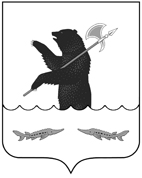 П О С Т А Н О В Л Е Н И ЕАДМИНИСТРАЦИИРыбинского муниципального районаОт  __03.08.2017_____                                                                                             № _1436________О внесении измененийведомственную целевую программу«Физическая культура и спорт в Рыбинском муниципальном районе» на 2017-2019 годы          В целях уточнения программных мероприятий и приведения объемов финансирования в соответствие с решением Муниципального Совета Рыбинского муниципального района от 29.06.2017 № 265 «О внесении изменений в решение Муниципального Совета Рыбинского муниципального района от 22.12.2016 № 187 «О бюджете Рыбинского муниципального района на 2017 год и на плановый период 2018 и 2019 годов», администрация Рыбинского муниципального района.ПОСТАНОВЛЯЕТ:1. Внести в ведомственную целевую  программу «Физическая культура и спорт в Рыбинском муниципальном районе» на 2017-2019 годы, утверждённую постановлением администрации Рыбинского  муниципального района от 15.03.2017 г. № 477,  изменения согласно приложению.2.	Опубликовать постановление в средствах массовой информации.3.	Постановление вступает в силу с момента  опубликования.4.	Контроль за исполнением постановления возложить на заместителя главы администрации Рыбинского муниципального района Т.А. Кожинову. Глава администрации Рыбинскогомуниципального района                                                                                                  Т.А. Смирнова СОГЛАСОВАНО:Заместитель главы администрацииРыбинского муниципального района                                                            Т.А. КожиноваИ.О.начальника управления экономикии финансов администрации Рыбинскогомуниципального района                                                                                  О.Н. КосмачеваИ.О.начальника управленияпо культуре, молодёжи и спортуадминистрации  Рыбинскогомуниципального района                                                                                  Л.Ю. ЗагадановаНачальник  юридического отделаадминистрации  Рыбинскогомуниципального района                                                                                   О.В. Хватовисполнитель:Директор МУ «СШ РМР»                                                                                 М.В. Григорьевтел. 28-07-09 НАПРАВИТЬ:Администрация Рыбинского муниципального района  - 1 экземпляр;Управление экономики и финансов                                 - 1 экземпляр;Управление по культуре, молодёжи и спорту                 - 1 экземпляр;Юридический отдел администрации РМР                     - 1 экземпляр;МУ «СШ РМР»                                                                 - 1 экземпляр.  Приложение к постановлению                                                                                                     администрации Рыбинского                                                                                              муниципального района                                                                                                      от ___________№ __________Ведомственная целевая программа «Физическая культура и спорт  в Рыбинском муниципальном районе» на 2017-2019            годы (далее ВЦП)ПАСПОРТ ВЦП  Общая потребность в ресурсахКраткое описание текущей ситуацииРазвитие физической культуры и спорта является одним из актуальных направлений социальной политики администрации Рыбинского муниципального района. По состоянию на 2017 год в районе имеется 62 спортивных сооружения с единовременной пропускной способностью 1 563 человека, из них:-	плоскостные спортивные сооружения - 32; в том числе:-	поля (футбольные) - 7;-	спортивные залы - 17;В районе работает муниципальное учреждение «Спортивная школа Рыбинского муниципального района» с 11 отделениями по видам спорта. Общая численность занимающихся физической культурой и спортом в Рыбинском муниципальном районе 4118 человек, что составляет 15% от общей численности населения Рыбинского муниципального района, в том числе:-	в общеобразовательных учреждениях - 1 308 человек;-	в учреждениях дополнительного образования детей - 901человек;-	в дошкольных образовательных учреждениях - 704 человек;-	в учреждениях среднего профессионального образования 29 человек;-	в учреждениях и организациях по месту жительства 1 176 человек.В Рыбинском муниципальном районе работают 70 штатных работников по физической культуре, из них:-	учителей физической культуры общеобразовательных учреждений - 21 человек;-	работников дошкольных образовательных учреждений -11 человек;-	работников физической культуры и спорта по месту жительства - 14 человек;-	учителей учреждений среднего профессионального образования - 1 человек;-	работников физической культуры и спорта учреждений дополнительного образования - 22 человека;-	работников органов  управления физической культурой и спортом - 1человек.Традиционно ежегодно проводятся следующие мероприятия:-	Спартакиада трудящихся Рыбинского муниципального района;-	Спартакиада школьников Рыбинского муниципального района;-	Чемпионат города Рыбинска и Рыбинского муниципального района по мини-футболу и футболу среди детей и юношей;-	Чемпионат и Кубок Рыбинского муниципального района по мини-футболу и футболу среди взрослых команд.В настоящее время существуют ряд проблем, влияющих на развитие физической культуры и спорта в районе, требующих программного решения:-	недостаточное привлечение населения к регулярным занятиям физической культурой и спортом (к 2019 году удельный вес населения Рыбинского муниципального района, регулярно занимающихся физической культурой и спортом, должен достичь 18% от общей численности населения Рыбинского муниципального района);-	несоответствие уровня материально-технической базы и инфраструктуры физической культуры и спорта задачам развития массового спорта в районе (низкий процент обеспеченности спортивными сооружениями);-	недостаточное количество профессиональных тренерских кадров;-	недостаточный уровень пропаганды физической культуры и спорта, как составляющей здорового образа жизни.Реализация Программы будет являться очередным этапом в решении указанных проблем.Можно выделить следующие основные преимущества программного метода:-	комплексный подход к решению проблемы;-	распределение полномочий и ответственности;-	планирование и мониторинг результатов реализации Программы.Основные программные мероприятия связаны с развитием массового спорта, включая:-	развитие физической культуры и спорта по месту жительства;-	организация и пропаганда физической культуры и спорта;-	финансирование развития и модернизацию спортивной инфраструктуры;-	развитие спорта высших достижений и совершенствование подготовки спортивного резерва. Программа призвана способствовать решению проблем в области физической культуры и спорта, что в конечном результате повысит доступность и качество спортивно-оздоровительных занятий, тренировочного процесса и проведения спортивных соревнований для различных категорий населения.Цель ВЦПЦелью ВЦП является: Организация и развитие физической культуры и спорта в Рыбинском муниципальном районе путем оказания муниципальных услуг, выполнения муниципальных работ в соответствии с действующим законодательством.Задачи и результаты, мероприятия ВЦПМеханизмы реализации и управления ВЦПМероприятия ВЦП реализуются с использованием следующих механизмов финансирования:-	ответственный исполнитель ВЦП формирует муниципальное задание на предоставление услуг, выполнение работ для муниципального учреждения «Спортивная школа Рыбинского муниципального района, находящихся в функциональном подчинении управления по культуре, молодёжи и спорту администрации Рыбинского муниципального района, и осуществляет финансовое обеспечение его выполнение в установленном действующим законодательством порядке;-	порядок приобретения товаров (выполнения работ, оказания услуг), необходимых для реализации мероприятий ВЦП, определяется в соответствии с Федеральным законом от 5 апреля 2013 года № 44-ФЗ "О контрактной системе в сфере закупок товаров, работ, услуг для обеспечения государственных и муниципальных нужд";-	мероприятия ВЦП, реализация которых планируется совместно с органами управления в сфере физической культуры и спорта Ярославской области, физкультурно-спортивными организациями Ярославской области, органами управления сельских поселений Рыбинского муниципального района предполагается осуществлять через заключение с участниками ВЦП в установленном порядке соответствующих соглашений (договоров).Ответственность за реализацию ВЦП несет ответственный исполнитель в лице начальника Управление по культуре, молодёжи и спорту администрации Рыбинского муниципального района.Ответственный исполнитель ВЦП осуществляет:-	периодический мониторинг и анализ достижения результатов реализации ВЦП;-	принятие корректирующих решений и внесение изменений в ВЦП (при необходимости);-	представление отчетности о реализации ВЦП на основании отчетов, представляемых исполнителем ВЦП в установленном порядке;-	контроль за целевым использованием бюджетных средств, выделяемых на реализацию ВЦП, в соответствии с действующим законодательством.Контроль за реализацией ВЦП осуществляет ответственный исполнитель Программы и заключается в сравнении фактических данных о реализации ВЦП с плановыми значениями, выявлении отклонений, анализе их причин и при необходимости формировании предложений по корректировке ВЦП. Управление по культуре, молодёжи и спорту администрации Рыбинского муниципального района 2 раза в год, не позднее 15 июля текущего года и не позднее 10 февраля года, следующего за отчетным, формирует отчет о ходе реализации ВЦП и организовывает размещение информации о ходе и результатах реализации ВЦП, финансировании программных мероприятий на своей странице официального сайта администрации Рыбинского муниципального района в информационно-телекоммуникационной сети «Интернет».          Используемые сокращения:ВЦП – ведомственная целевая программа;          ОБ – областной бюджет;         МБ – местный бюджет;Исполнитель:Директор МУ «СШ РМР»                                                                                             М.В. ГригорьевПриложение                                                                                                                        к  ПрограммеОБОСНОВАНИЕпотребностей в ресурсах, необходимых для реализации ПрограммыРеализации мероприятий ВЦП направлено на исполнение обязательств по предоставлению муниципальных услуг (работ), оказываемых муниципальным учреждением «Спортивная школа Рыбинского муниципального района»Расчет потребности в муниципальных услугах (работах) проводится в соответствии с данными статистических отчетностей.Расчёт затрат на реализацию мероприятий программы производится в соответствии со следующими нормативно-правовыми актами:-		Федеральный закон от 04.12.2007 № 329-ФЗ «О физической культуре и спорте Российской Федерации»; -		Приказ министерства спорта Российской Федерации от 22.05.2015 № 550 «Об утверждении общих требований к определению нормативных затрат на оказание государственных (муниципальных услуг) в сфере физической культуры и спорта, применяемых при расчете объема субсидии на финансовое обеспечение выполнения государственного (муниципального) задания на оказание государственных (муниципальных) услуг (выполнение работ) государственным (муниципальным) учреждением»;-	Федеральный закон от 05.04.2013 № 44-ФЗ «О контрактной системе в сфере закупок товаров, работ, услуг для обеспечения государственных и муниципальных нужд»;- 	Постановление Правительства Ярославской области от 12.08.2010 № 578-п «Об утверждении Порядка определения объёма и предоставления субсидий физкультурно-спортивным организациям Ярославской области»;-	Постановление администрации Рыбинского муниципального района от 28.10.2015 № 1521 «О порядке формирования муниципального задания на оказание муниципальных услуг (выполнение работ) в отношении муниципальных учреждений Рыбинского муниципального района и финансового обеспечения выполнения муниципального задания»;-	Постановление администрации Рыбинского муниципального района                                от  24.11.2014 № 2478 «Об утверждении Порядка финансирования за счет средств местного бюджета и норм расходов при проведении физкультурных и спортивных мероприятий Рыбинского муниципального района Ярославской области»;-	Постановление администрации Рыбинского муниципального района от  06.02.2017 № 179 «О системе оплаты труда работников муниципального учреждения «Спортивная школа  Рыбинского муниципального района».Цель ВЦПОрганизация и развитие физической культуры и спорта в Рыбинском муниципальном районе путём оказания муниципальных услуг, выполнения муниципальных работ в соответствии с действующим законодательствомОрганизация и развитие физической культуры и спорта в Рыбинском муниципальном районе путём оказания муниципальных услуг, выполнения муниципальных работ в соответствии с действующим законодательствомСрок действия ВЦП2017-2019 года2017-2019 годаКуратор ВЦПЗаместитель главы администрации Рыбинского муниципального района Кожинова Т.А.8 (4855) 21-46-38Заместитель главы администрации Рыбинского муниципального района Кожинова Т.А.8 (4855) 21-46-38Ответственный исполнитель ВЦПУправление по культуре, молодёжи и спорту администрации Рыбинского муниципального районаПантелеев Вячеслав Васильевич, начальник Управления, 8 (4855) 22-36-78Исполнители ВЦПМуниципальное учреждение «Спортивная школа Рыбинского муниципального района"                                                                                                                                                                                                                                Григорьев Максим Викторович, директор, 8 (4855) 28-07-09Электронный адрес размещения информации о ВЦП в информационно-телекоммуникационной сети «Интернет»http:// www.admrmr.ru/dunamic_        page.axpx?id=8671 Источники финансированияОбъём финансирования, тыс. руб.Объём финансирования, тыс. руб.Объём финансирования, тыс. руб.Объём финансирования, тыс. руб.Источники финансированиявсегов том числе по годамв том числе по годамв том числе по годам201720182019Местный бюджет17073,907277,905938,003858,00Областной бюджетИтого по ВЦП17073,907277,905938,003858,00№Показатели целиПоказатели целиПоказатели целиПоказатели целиПоказатели целиПоказатели цели№Наименование показателяЕдиница измеренияБазовое значение2016 годПланируемое значениеПланируемое значениеПланируемое значение№Наименование показателяЕдиница измеренияБазовое значение2016 год2017 год2018 год2019 год12345671.Количество спортивных и спортивно-оздоровительных  группединица353535352.Количество жителей, систематически занимающихся физической культурой и спортомчеловек41204320452047203.Количество квалифицированных тренеров и инструкторов по спорту физкультурно-спортивных организаций, работающих по специальностиединица333639424.Количество лиц прошедших обучение по программам спортивной подготовкичеловек5795795795795.Доля спортсменов-разрядников в общем количестве лиц, занимающихся в системе МУ «СШ РМР»процент202530356.Количество протестированных граждан Рыбинского района, выполнивших нормативы Всероссийского физкультурно-спортивного комплекса "Готов к труду и обороне" (ГТО), в общей численности населения Рыбинского района, принявшего участие в сдаче нормативов Всероссийского физкультурно-спортивного комплекса "Готов к труду и обороне" (ГТО)человек0200200200№Наименование задачи, результата, мероприятияВид бюджетного ассигнованияЕдиница измеренияИсточник финансированияЗначение результата, объём финансирования мероприятияЗначение результата, объём финансирования мероприятияЗначение результата, объём финансирования мероприятия№Наименование задачи, результата, мероприятияВид бюджетного ассигнованияЕдиница измеренияИсточник финансирования 2017год2018год2019год№Наименование задачи, результата, мероприятияВид бюджетного ассигнованияЕдиница измеренияИсточник финансирования 2017год2018год2019год123456781.Задача 1. Развитие физической культуры и спорта среди различных групп населения районаБюджетные ассигнования на  оказание муниципальных услуг (выполнение работ)тыс. руб.всегоМБ ОБ1197,31197,31.1Результаты:1.1.1Количество физкультурно-оздоровительных и спортивно-массовых мероприятий, проведенных на территории районаединиц6070801.1.2Количество спортивно-оздоровительных группединиц3032341.1.3Количество систематически занимающихся физической культурой и спортомчеловек4320452047201.1.4Количество участий в муниципальных, региональных, межрегиональных, спортивно-массовых и физкультурно-оздоровительных мероприятияхединиц3032321.1.5Количество мероприятий по выполнению нормативов испытаний (тестов) комплекса ГТОединиц5551.2Мероприятия 1.2.1Организация и проведение районных, спортивно-массовых и физкультурно-оздоровительных мероприятий, реализация мероприятий по внедрению Всероссийского физкультурно-спортивного комплекса "Готов к труду и обороне" (ГТО)тыс. руб.МБ 1197,3 2.Задача 2. Осуществление подготовки спортивного резерва по видам спорта, включенным во Всероссийский реестр видов спорта;Бюджетные ассигнования на  оказание муниципальных услуг (выполнение работ)тыс. руб.всегоМБ ОБ5746,305746,305938,005938,003858,003858,002.1Результаты:2.1.1Количество лиц, прошедших спортивную подготовку на этапах спортивной подготовкичеловек5795795792.2 Мероприятия 2.2.1Осуществление подготовки спортивного резерва по видам спорта, включенным во Всероссийский реестр видов спортатыс. руб.5746,305938,003858,003Задача 3.Укрепление и развитие материально-технической базы учреждения физической культуры и спорта РМРБюджетные ассигнования на  оказание муниципальных услуг (выполнение работ)Тыс.рубвсегоМБ 334,4334.43.1Результаты:3.1.1Количество учреждений физической культуры и спорта, получивших субсидию  на укрепление материально-технической базыЕдиниц13.2Мероприятия3.2.1Обеспечение спортивным оборудованием учреждений физической культуры и спортаТыс. руб.334,4Итого по ВЦПИтого по ВЦПтыс. руб.всегоМБОБ7277,907277,903858,003858,003858,003858,00